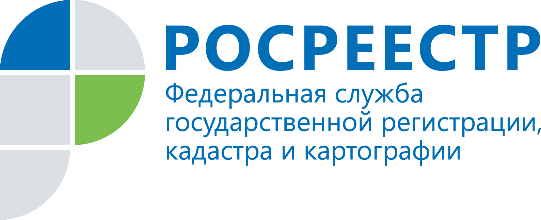 Управление Росреестра по Иркутской области проводит консультирование заявителей по телефонам горячих линий:89294310978 (кадастровый учёт)89294310905 (регистрация прав)89245490316 (снятие / наложение запретов)89246172753 (исправление технических ошибок)89246310890 (информация о готовности документов)89294311039 (возврат государственной пошлины)89294310962 (земельный надзор)89294310925 (кадастровая оценка недвижимости)89294311066 (землеустройство и мониторинг земель, геодезия и картография)89247156423 (электронные сервисы Росреестра)Консультирование проводится в рабочее время:ПН – ЧТ с 08:00 до 17:00ПТ – с 08:00 до 16:00(обед с 12:00 до 12:48)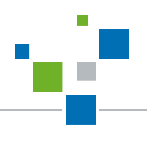 